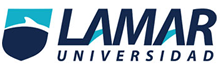 Tayde Yamilet Martínez SolteroEstilo y corrección Ana Karina Fletes ArrezolaPlataforma: Actividad 1Modismos:Ahogarse en un vaso de agua.Bailar con la más fea.La gota que derramo el vaso.Estas en la luna.Te agarre con las manos en la masa.Sacar los trapitos al sol.Me lo conto un pajarito.Eres la oveja negra. Narración:Como todos sabemos cada una de las familias es diferente, en este caso mi familia es muy especial para mí, puede que no seamos tan unidos pero cuando estamos juntos disfrutamos al máximo el momento, mi mama es esta ocasión es la que más utiliza los modismo ya que viene de un racho. Cada que pasa algún problema en mi casa o estamos platicando salen cosas nuevas a la luz nuevas enseñanzas, cosas que les pasaron a mis papas cuando se conocieron o cosas que pasaron cuando mis hermanos y yo estábamos más chicos: la anécdota que más recuerdo que mis papas nos han contado es cuando mi hermano Diego (el mediano) estaba chiquito, mi mama nos contó que el en las mañanas siempre se tomaba dos biberones de leche y los aventaba al suelo cuando se lo acababa y siempre que mi mama cuenta eso mi hermano se empieza a reír y le dice a mi mama que no esté sacando sus trapitos al sol (contar algo personal de otra persona o algún secreto) pero a mi mama es una de las anécdota y mi mama siempre le dice que se calme que él solito se está ahogando en un vaso de agua ( cuando una personas se preocupa de mas) y mi hermano lo único que hace es quedarse callado. 